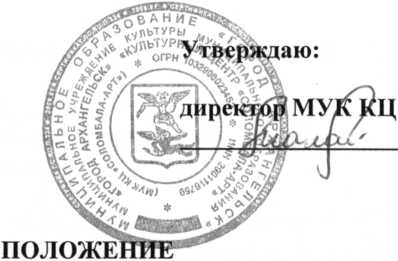 1. Общие положенияНастоящее положение определяет условия, порядок организации и проведения конкурса хореографического творчества «Танцевальная радуга».Организаторы Конкурса:Муниципальное учреждение культуры муниципального образования «Город Архангельск» «Культурный центр «Соломбала-Арт» (далее - КЦ «Соломбала- Арт»).Координатор Конкурса: Полякова Юлия ПавловнаСроки проведения Конкурса:приём заявок на участие в Конкурсе - до 22 февраля 18:00 часов; репетиции конкурсных номеров:(строго по предварительной записи); гала-концерт Конкурса и награждение победителей и участников Конкурса - 18,19 марта (конкурс в каждой номинации проводится одним конкурсным днем)номинация «Хореография. 3-4 года» 18 марта с 11:00 до 13:00 (регистрация участников с 10:45 часов);«Хореография. 5-6 лет» 18 марта с 14:00 до 16:00 (регистрация участников с 13:30 часов)номинация «Хореография. 18 марта 7-8 лет» с 16:00 до 18:00 (регистрация с 15:30)номинация «Хореография. 19 марта 9-10 лет» с 12:00 до 14:00 (регистрация с 11:30)номинация «Хореография. 19 марта 11-14 лет» с 14:00-16:00 (регистрация с 14:00)IМесто проведения Конкурса - МУК КЦ «Соломбала-Арт».2. Цели и задачи КонкурсаЦель Конкурса: развитие и популяризация детского хореографического творчества.Задачи Конкурса:поддержка талантливых и одарённых детей;- _ повышение уровня исполнительского мастерства детей; раскрытие и реализация творческого потенциала детей;установление творческих контактов между коллективами и их руководителями, создание условий для широкого вовлечения детей в сферу хореографического творчества.3. Порядок и условия проведения Конкурса3.1.	Участниками конкурса могут быть:           - участники клубных формирований учреждений дополнительного образования и учреждений культуры г. Архангельска.3.2.		Участник Конкурса представляет не более 1 (одного) номера от группы в номинации. В заявке обязательно указывается вид музыкального носителя (СD-диск, USВ-носитель) или вид музыкального сопровождения.3.3.  Конкурс считается состоявшимся, если в каждой номинации заявлено 3 (три) и более участника. 3.4.     Конкурс проходит в форме гала-концерта в каждой возрастной номинации.3.5.   18, 19 марта 2017 года с 11:00 до 19:00  в МУК КЦ «Соломбала-Арт» состоятся гала-концерты участников конкурса в 4 номинациях. 3.6.    Для участия в Конкурсе необходимо подать заявку (см. Приложение № 1) до 18:00 часов 22 февраля 2017 года. Заявку нужно отправить по электронной почте: julya.poliackova2016@yandex.ru3.7.    Для участников конкурса устанавливается организационный взнос в размере 300 рублей с каждого участника. Участие коллектива в другой номинации оплачивается дополнительно.3.8.   Организационный взнос можно внести в кассу культурного центра «Соломбала-Арт» не позднее 28 февраля 2017 г.4. Номинации Конкурса4.1.	Конкурс проводится по  следующим номинациям: 		«Хореография. 3-4 года»;            «Хореография.5-6 лет»;           «Хореография.7-8лет»;           «Хореография.9-10 лет»;           «Хореография.11-14 лет»;5. Подведение итогов и награждение5.1.	Для подведения итогов конкурса и определения его победителей организатором формируется  компетентное жюри.5.2.	Критерии оценки:	- исполнительское мастерство и артистизм;	- оригинальность и зрелищность постановки номера;	- соответствие  репертуара, костюмов, музыки возрастным особенностям участника.5.3.	По результатам конкурса в каждой группе номинации будут определены Лауреаты и Дипломанты I, II и III степени.5.4.	Жюри имеет право присуждать не все призовые места, а также присуждать специальные призы. Решение жюри окончательно и пересмотру не подлежит.5.5.	Победители Конкурса будут награждены дипломами и памятными призами. Всем участникам Конкурса будут вручены грамоты за участие.6. Контакты организатора Конкурса6.1.	МУК КЦ «Соломбала-Арт»: . Архангельск, пр. Никольский, д. 29, тел. 22-54-33,           e-mail: kf@solombala-art.ru6.2. Координатор конкурса – Полякова Юлия Павловна 8 952 259 67 94, julya.poliackova2016@yandex.ruПриложение № 1 Заявка на участиев Конкурсе хореографического творчества «Танцевальная радуга»1.Название коллектива (полностью)2.Направляющая организация (полностью)3.Номинация4.Название номера5.Авторы музыки и слов6.Количество участников коллектива (Ф. И. каждого участника, возраст)7.Музыкальный носитель (СD-диск, USВ-носитель)8.Необходимый реквизит (столы, стулья, прочее)9.Фамилия, имя, отчество руководителя, контактный телефон